Gulfjobseeker.com CV No: 869010Mobile +971505905010 / +971504753686 To get contact details of this candidatesSubmit request through Feedback Linkhttp://www.gulfjobseeker.com/feedback/submit_fb.php Gulfjobseeker.com CV No: 869010Mobile +971505905010 / +971504753686 To get contact details of this candidatesSubmit request through Feedback Linkhttp://www.gulfjobseeker.com/feedback/submit_fb.php Gulfjobseeker.com CV No: 869010Mobile +971505905010 / +971504753686 To get contact details of this candidatesSubmit request through Feedback Linkhttp://www.gulfjobseeker.com/feedback/submit_fb.php Gulfjobseeker.com CV No: 869010Mobile +971505905010 / +971504753686 To get contact details of this candidatesSubmit request through Feedback Linkhttp://www.gulfjobseeker.com/feedback/submit_fb.php Gulfjobseeker.com CV No: 869010Mobile +971505905010 / +971504753686 To get contact details of this candidatesSubmit request through Feedback Linkhttp://www.gulfjobseeker.com/feedback/submit_fb.php Gulfjobseeker.com CV No: 869010Mobile +971505905010 / +971504753686 To get contact details of this candidatesSubmit request through Feedback Linkhttp://www.gulfjobseeker.com/feedback/submit_fb.php Gulfjobseeker.com CV No: 869010Mobile +971505905010 / +971504753686 To get contact details of this candidatesSubmit request through Feedback Linkhttp://www.gulfjobseeker.com/feedback/submit_fb.php Gulfjobseeker.com CV No: 869010Mobile +971505905010 / +971504753686 To get contact details of this candidatesSubmit request through Feedback Linkhttp://www.gulfjobseeker.com/feedback/submit_fb.php Gulfjobseeker.com CV No: 869010Mobile +971505905010 / +971504753686 To get contact details of this candidatesSubmit request through Feedback Linkhttp://www.gulfjobseeker.com/feedback/submit_fb.php Gulfjobseeker.com CV No: 869010Mobile +971505905010 / +971504753686 To get contact details of this candidatesSubmit request through Feedback Linkhttp://www.gulfjobseeker.com/feedback/submit_fb.php LAB TECHNICIAN ( Microbiology )[Hormones  & Bacteriology]LAB TECHNICIAN ( Microbiology )[Hormones  & Bacteriology]LAB TECHNICIAN ( Microbiology )[Hormones  & Bacteriology]LAB TECHNICIAN ( Microbiology )[Hormones  & Bacteriology]LAB TECHNICIAN ( Microbiology )[Hormones  & Bacteriology]LAB TECHNICIAN ( Microbiology )[Hormones  & Bacteriology]LAB TECHNICIAN ( Microbiology )[Hormones  & Bacteriology]LAB TECHNICIAN ( Microbiology )[Hormones  & Bacteriology]LAB TECHNICIAN ( Microbiology )[Hormones  & Bacteriology]LAB TECHNICIAN ( Microbiology )[Hormones  & Bacteriology]LAB TECHNICIAN ( Microbiology )[Hormones  & Bacteriology]I am a qualified Lab Technologist, having a sound knowledge of Dubai Health Authority (DHA) procedures, with over 4 years of experience, of which in Midcare Hospital 1 year and 4 month and 2 years are in a Government teaching Hospital in Iraq, 1 year in private lab. I am B.Sc. in Biology/ Microbiology, having done an Activating Course in Hormones, Treponema Serology (VDRL & TPHA Test), and a course in Bio-Safety and Security, having a thorough knowledge of the functioning of a large hospital. I seek to continuously improve my knowledge to contribute to the growth of my Department and to achieve the organization’s goal.I am a qualified Lab Technologist, having a sound knowledge of Dubai Health Authority (DHA) procedures, with over 4 years of experience, of which in Midcare Hospital 1 year and 4 month and 2 years are in a Government teaching Hospital in Iraq, 1 year in private lab. I am B.Sc. in Biology/ Microbiology, having done an Activating Course in Hormones, Treponema Serology (VDRL & TPHA Test), and a course in Bio-Safety and Security, having a thorough knowledge of the functioning of a large hospital. I seek to continuously improve my knowledge to contribute to the growth of my Department and to achieve the organization’s goal.I am a qualified Lab Technologist, having a sound knowledge of Dubai Health Authority (DHA) procedures, with over 4 years of experience, of which in Midcare Hospital 1 year and 4 month and 2 years are in a Government teaching Hospital in Iraq, 1 year in private lab. I am B.Sc. in Biology/ Microbiology, having done an Activating Course in Hormones, Treponema Serology (VDRL & TPHA Test), and a course in Bio-Safety and Security, having a thorough knowledge of the functioning of a large hospital. I seek to continuously improve my knowledge to contribute to the growth of my Department and to achieve the organization’s goal.I am a qualified Lab Technologist, having a sound knowledge of Dubai Health Authority (DHA) procedures, with over 4 years of experience, of which in Midcare Hospital 1 year and 4 month and 2 years are in a Government teaching Hospital in Iraq, 1 year in private lab. I am B.Sc. in Biology/ Microbiology, having done an Activating Course in Hormones, Treponema Serology (VDRL & TPHA Test), and a course in Bio-Safety and Security, having a thorough knowledge of the functioning of a large hospital. I seek to continuously improve my knowledge to contribute to the growth of my Department and to achieve the organization’s goal.I am a qualified Lab Technologist, having a sound knowledge of Dubai Health Authority (DHA) procedures, with over 4 years of experience, of which in Midcare Hospital 1 year and 4 month and 2 years are in a Government teaching Hospital in Iraq, 1 year in private lab. I am B.Sc. in Biology/ Microbiology, having done an Activating Course in Hormones, Treponema Serology (VDRL & TPHA Test), and a course in Bio-Safety and Security, having a thorough knowledge of the functioning of a large hospital. I seek to continuously improve my knowledge to contribute to the growth of my Department and to achieve the organization’s goal.I am a qualified Lab Technologist, having a sound knowledge of Dubai Health Authority (DHA) procedures, with over 4 years of experience, of which in Midcare Hospital 1 year and 4 month and 2 years are in a Government teaching Hospital in Iraq, 1 year in private lab. I am B.Sc. in Biology/ Microbiology, having done an Activating Course in Hormones, Treponema Serology (VDRL & TPHA Test), and a course in Bio-Safety and Security, having a thorough knowledge of the functioning of a large hospital. I seek to continuously improve my knowledge to contribute to the growth of my Department and to achieve the organization’s goal.I am a qualified Lab Technologist, having a sound knowledge of Dubai Health Authority (DHA) procedures, with over 4 years of experience, of which in Midcare Hospital 1 year and 4 month and 2 years are in a Government teaching Hospital in Iraq, 1 year in private lab. I am B.Sc. in Biology/ Microbiology, having done an Activating Course in Hormones, Treponema Serology (VDRL & TPHA Test), and a course in Bio-Safety and Security, having a thorough knowledge of the functioning of a large hospital. I seek to continuously improve my knowledge to contribute to the growth of my Department and to achieve the organization’s goal.I am a qualified Lab Technologist, having a sound knowledge of Dubai Health Authority (DHA) procedures, with over 4 years of experience, of which in Midcare Hospital 1 year and 4 month and 2 years are in a Government teaching Hospital in Iraq, 1 year in private lab. I am B.Sc. in Biology/ Microbiology, having done an Activating Course in Hormones, Treponema Serology (VDRL & TPHA Test), and a course in Bio-Safety and Security, having a thorough knowledge of the functioning of a large hospital. I seek to continuously improve my knowledge to contribute to the growth of my Department and to achieve the organization’s goal.I am a qualified Lab Technologist, having a sound knowledge of Dubai Health Authority (DHA) procedures, with over 4 years of experience, of which in Midcare Hospital 1 year and 4 month and 2 years are in a Government teaching Hospital in Iraq, 1 year in private lab. I am B.Sc. in Biology/ Microbiology, having done an Activating Course in Hormones, Treponema Serology (VDRL & TPHA Test), and a course in Bio-Safety and Security, having a thorough knowledge of the functioning of a large hospital. I seek to continuously improve my knowledge to contribute to the growth of my Department and to achieve the organization’s goal.I am a qualified Lab Technologist, having a sound knowledge of Dubai Health Authority (DHA) procedures, with over 4 years of experience, of which in Midcare Hospital 1 year and 4 month and 2 years are in a Government teaching Hospital in Iraq, 1 year in private lab. I am B.Sc. in Biology/ Microbiology, having done an Activating Course in Hormones, Treponema Serology (VDRL & TPHA Test), and a course in Bio-Safety and Security, having a thorough knowledge of the functioning of a large hospital. I seek to continuously improve my knowledge to contribute to the growth of my Department and to achieve the organization’s goal.I am a qualified Lab Technologist, having a sound knowledge of Dubai Health Authority (DHA) procedures, with over 4 years of experience, of which in Midcare Hospital 1 year and 4 month and 2 years are in a Government teaching Hospital in Iraq, 1 year in private lab. I am B.Sc. in Biology/ Microbiology, having done an Activating Course in Hormones, Treponema Serology (VDRL & TPHA Test), and a course in Bio-Safety and Security, having a thorough knowledge of the functioning of a large hospital. I seek to continuously improve my knowledge to contribute to the growth of my Department and to achieve the organization’s goal.SUMMARYSUMMARYSUMMARYSUMMARYSUMMARYAREAS  Of  EXPERTISEAREAS  Of  EXPERTISEAREAS  Of  EXPERTISEGeneral PathologyGeneral PathologyGeneral PathologyGeneral PathologyThyroid Hormone (T3, T4 and TSH)Thyroid Hormone (T3, T4 and TSH)Thyroid Hormone (T3, T4 and TSH)Prolactin, HCG & LHProlactin, HCG & LHProlactin, HCG & LHProlactin, HCG & LHNasal, Ear, Eye SwabNasal, Ear, Eye SwabNasal, Ear, Eye SwabNasal, Ear, Eye SwabWound and pus swab                                                                                                                                                                                                                                                                                                                                                                                                                                                                                                                                                                                                                                                                                                           Wound and pus swab                                                                                                                                                                                                                                                                                                                                                                                                                                                                                                                                                                                                                                                                                                           Wound and pus swab                                                                                                                                                                                                                                                                                                                                                                                                                                                                                                                                                                                                                                                                                                           Urine, Stool CultureUrine, Stool CultureUrine, Stool CultureUrine, Stool CultureVaginal, Urethral SwabVaginal, Urethral SwabVaginal, Urethral SwabVaginal, Urethral SwabBlood CultureBlood CultureBlood CultureKoH, Fungal CultureKoH, Fungal CultureKoH, Fungal CultureKoH, Fungal CultureBacteriologyBacteriologyBacteriologyBacteriologyTissue Culture                                                                                                                                                                                Tissue Culture                                                                                                                                                                                Tissue Culture                                                                                                                                                                                TestosteroneTestosteroneTestosteroneTestosteronePatient Relations Patient Relations Patient Relations Patient Relations Sexual Hormone (LH, FSH)Sexual Hormone (LH, FSH)Sexual Hormone (LH, FSH)EstradiolEstradiolEstradiolEstradiolSUMMARYSUMMARYSUMMARYSUMMARYSUMMARYCORE COMPETENCIESCORE COMPETENCIESCORE COMPETENCIESReview the culture & antibiotic sensitivity tests results for the samples collected earlier, and recommend the most appropriate treatment.Review the results of certain tests that need urgent contributions; like blood and C.S.F, MRSA, ESBL, VRE. Culture and supervise the results of urine, stool and pus, in addition to cervical swab and others also to discuss certain results with the consultant doctor if it is required.Record the results for antibiotic sensitivity test, and entered to the computer system and to inform the related doctors regarding the most common organism that has been isolated from the culture and the antibiotic sensitivity results for them every six months.To keep up-dated information about infectious diseases and to discuss the subject with the doctors and other related personnel in the preventive medicine.To ensure the accuracy of the results of the required tests before issuing them and the safety precautions followed in the section.To supervise the performance of the medical instruments, equipment continuously, and internal and external quality assurance program.Arranging regular meeting with the staff of the section to discuss subjects concerning the work.Performing research work and encouraging the staff to contribute in that.Review the culture & antibiotic sensitivity tests results for the samples collected earlier, and recommend the most appropriate treatment.Review the results of certain tests that need urgent contributions; like blood and C.S.F, MRSA, ESBL, VRE. Culture and supervise the results of urine, stool and pus, in addition to cervical swab and others also to discuss certain results with the consultant doctor if it is required.Record the results for antibiotic sensitivity test, and entered to the computer system and to inform the related doctors regarding the most common organism that has been isolated from the culture and the antibiotic sensitivity results for them every six months.To keep up-dated information about infectious diseases and to discuss the subject with the doctors and other related personnel in the preventive medicine.To ensure the accuracy of the results of the required tests before issuing them and the safety precautions followed in the section.To supervise the performance of the medical instruments, equipment continuously, and internal and external quality assurance program.Arranging regular meeting with the staff of the section to discuss subjects concerning the work.Performing research work and encouraging the staff to contribute in that.Review the culture & antibiotic sensitivity tests results for the samples collected earlier, and recommend the most appropriate treatment.Review the results of certain tests that need urgent contributions; like blood and C.S.F, MRSA, ESBL, VRE. Culture and supervise the results of urine, stool and pus, in addition to cervical swab and others also to discuss certain results with the consultant doctor if it is required.Record the results for antibiotic sensitivity test, and entered to the computer system and to inform the related doctors regarding the most common organism that has been isolated from the culture and the antibiotic sensitivity results for them every six months.To keep up-dated information about infectious diseases and to discuss the subject with the doctors and other related personnel in the preventive medicine.To ensure the accuracy of the results of the required tests before issuing them and the safety precautions followed in the section.To supervise the performance of the medical instruments, equipment continuously, and internal and external quality assurance program.Arranging regular meeting with the staff of the section to discuss subjects concerning the work.Performing research work and encouraging the staff to contribute in that.Review the culture & antibiotic sensitivity tests results for the samples collected earlier, and recommend the most appropriate treatment.Review the results of certain tests that need urgent contributions; like blood and C.S.F, MRSA, ESBL, VRE. Culture and supervise the results of urine, stool and pus, in addition to cervical swab and others also to discuss certain results with the consultant doctor if it is required.Record the results for antibiotic sensitivity test, and entered to the computer system and to inform the related doctors regarding the most common organism that has been isolated from the culture and the antibiotic sensitivity results for them every six months.To keep up-dated information about infectious diseases and to discuss the subject with the doctors and other related personnel in the preventive medicine.To ensure the accuracy of the results of the required tests before issuing them and the safety precautions followed in the section.To supervise the performance of the medical instruments, equipment continuously, and internal and external quality assurance program.Arranging regular meeting with the staff of the section to discuss subjects concerning the work.Performing research work and encouraging the staff to contribute in that.Review the culture & antibiotic sensitivity tests results for the samples collected earlier, and recommend the most appropriate treatment.Review the results of certain tests that need urgent contributions; like blood and C.S.F, MRSA, ESBL, VRE. Culture and supervise the results of urine, stool and pus, in addition to cervical swab and others also to discuss certain results with the consultant doctor if it is required.Record the results for antibiotic sensitivity test, and entered to the computer system and to inform the related doctors regarding the most common organism that has been isolated from the culture and the antibiotic sensitivity results for them every six months.To keep up-dated information about infectious diseases and to discuss the subject with the doctors and other related personnel in the preventive medicine.To ensure the accuracy of the results of the required tests before issuing them and the safety precautions followed in the section.To supervise the performance of the medical instruments, equipment continuously, and internal and external quality assurance program.Arranging regular meeting with the staff of the section to discuss subjects concerning the work.Performing research work and encouraging the staff to contribute in that.Review the culture & antibiotic sensitivity tests results for the samples collected earlier, and recommend the most appropriate treatment.Review the results of certain tests that need urgent contributions; like blood and C.S.F, MRSA, ESBL, VRE. Culture and supervise the results of urine, stool and pus, in addition to cervical swab and others also to discuss certain results with the consultant doctor if it is required.Record the results for antibiotic sensitivity test, and entered to the computer system and to inform the related doctors regarding the most common organism that has been isolated from the culture and the antibiotic sensitivity results for them every six months.To keep up-dated information about infectious diseases and to discuss the subject with the doctors and other related personnel in the preventive medicine.To ensure the accuracy of the results of the required tests before issuing them and the safety precautions followed in the section.To supervise the performance of the medical instruments, equipment continuously, and internal and external quality assurance program.Arranging regular meeting with the staff of the section to discuss subjects concerning the work.Performing research work and encouraging the staff to contribute in that.Review the culture & antibiotic sensitivity tests results for the samples collected earlier, and recommend the most appropriate treatment.Review the results of certain tests that need urgent contributions; like blood and C.S.F, MRSA, ESBL, VRE. Culture and supervise the results of urine, stool and pus, in addition to cervical swab and others also to discuss certain results with the consultant doctor if it is required.Record the results for antibiotic sensitivity test, and entered to the computer system and to inform the related doctors regarding the most common organism that has been isolated from the culture and the antibiotic sensitivity results for them every six months.To keep up-dated information about infectious diseases and to discuss the subject with the doctors and other related personnel in the preventive medicine.To ensure the accuracy of the results of the required tests before issuing them and the safety precautions followed in the section.To supervise the performance of the medical instruments, equipment continuously, and internal and external quality assurance program.Arranging regular meeting with the staff of the section to discuss subjects concerning the work.Performing research work and encouraging the staff to contribute in that.Review the culture & antibiotic sensitivity tests results for the samples collected earlier, and recommend the most appropriate treatment.Review the results of certain tests that need urgent contributions; like blood and C.S.F, MRSA, ESBL, VRE. Culture and supervise the results of urine, stool and pus, in addition to cervical swab and others also to discuss certain results with the consultant doctor if it is required.Record the results for antibiotic sensitivity test, and entered to the computer system and to inform the related doctors regarding the most common organism that has been isolated from the culture and the antibiotic sensitivity results for them every six months.To keep up-dated information about infectious diseases and to discuss the subject with the doctors and other related personnel in the preventive medicine.To ensure the accuracy of the results of the required tests before issuing them and the safety precautions followed in the section.To supervise the performance of the medical instruments, equipment continuously, and internal and external quality assurance program.Arranging regular meeting with the staff of the section to discuss subjects concerning the work.Performing research work and encouraging the staff to contribute in that.Review the culture & antibiotic sensitivity tests results for the samples collected earlier, and recommend the most appropriate treatment.Review the results of certain tests that need urgent contributions; like blood and C.S.F, MRSA, ESBL, VRE. Culture and supervise the results of urine, stool and pus, in addition to cervical swab and others also to discuss certain results with the consultant doctor if it is required.Record the results for antibiotic sensitivity test, and entered to the computer system and to inform the related doctors regarding the most common organism that has been isolated from the culture and the antibiotic sensitivity results for them every six months.To keep up-dated information about infectious diseases and to discuss the subject with the doctors and other related personnel in the preventive medicine.To ensure the accuracy of the results of the required tests before issuing them and the safety precautions followed in the section.To supervise the performance of the medical instruments, equipment continuously, and internal and external quality assurance program.Arranging regular meeting with the staff of the section to discuss subjects concerning the work.Performing research work and encouraging the staff to contribute in that.Review the culture & antibiotic sensitivity tests results for the samples collected earlier, and recommend the most appropriate treatment.Review the results of certain tests that need urgent contributions; like blood and C.S.F, MRSA, ESBL, VRE. Culture and supervise the results of urine, stool and pus, in addition to cervical swab and others also to discuss certain results with the consultant doctor if it is required.Record the results for antibiotic sensitivity test, and entered to the computer system and to inform the related doctors regarding the most common organism that has been isolated from the culture and the antibiotic sensitivity results for them every six months.To keep up-dated information about infectious diseases and to discuss the subject with the doctors and other related personnel in the preventive medicine.To ensure the accuracy of the results of the required tests before issuing them and the safety precautions followed in the section.To supervise the performance of the medical instruments, equipment continuously, and internal and external quality assurance program.Arranging regular meeting with the staff of the section to discuss subjects concerning the work.Performing research work and encouraging the staff to contribute in that.Review the culture & antibiotic sensitivity tests results for the samples collected earlier, and recommend the most appropriate treatment.Review the results of certain tests that need urgent contributions; like blood and C.S.F, MRSA, ESBL, VRE. Culture and supervise the results of urine, stool and pus, in addition to cervical swab and others also to discuss certain results with the consultant doctor if it is required.Record the results for antibiotic sensitivity test, and entered to the computer system and to inform the related doctors regarding the most common organism that has been isolated from the culture and the antibiotic sensitivity results for them every six months.To keep up-dated information about infectious diseases and to discuss the subject with the doctors and other related personnel in the preventive medicine.To ensure the accuracy of the results of the required tests before issuing them and the safety precautions followed in the section.To supervise the performance of the medical instruments, equipment continuously, and internal and external quality assurance program.Arranging regular meeting with the staff of the section to discuss subjects concerning the work.Performing research work and encouraging the staff to contribute in that.SUMMARYSUMMARYSUMMARYPROFESSIONAL EXPERIENCESPROFESSIONAL EXPERIENCESPROFESSIONAL EXPERIENCESPROFESSIONAL EXPERIENCESPROFESSIONAL EXPERIENCESPROFESSIONAL EXPERIENCESLab Technician-MicrobilogistLab Technician-MicrobilogistLab Technician-MicrobilogistLab Technician-MicrobilogistLab Technician-MicrobilogistLab Technician-MicrobilogistDubai, UAE (Feb 2010 to Jun 2011)Dubai, UAE (Feb 2010 to Jun 2011)Dubai, UAE (Feb 2010 to Jun 2011)Dubai, UAE (Feb 2010 to Jun 2011)Dubai, UAE (Feb 2010 to Jun 2011)Midcare Hospital Midcare Hospital Midcare Hospital Midcare Hospital Midcare Hospital Midcare Hospital HospitalHospitalHospitalHospitalHospitalAs microbiologist, I was responsible on culture like blood culture, CSF in positive case consider as panic value and make gram stain and inform the doctor, and also work on swab vaginal, ear, eye nasal, pus and inoculate to the media incubate in the incubator for (24-48 hr) and see the growth and do diagnosis to the bacteria, and do sensitivity on the pathoginic bacteria and add antibiotic disk and also work on urine stool culture. As microbiologist, I was responsible on culture like blood culture, CSF in positive case consider as panic value and make gram stain and inform the doctor, and also work on swab vaginal, ear, eye nasal, pus and inoculate to the media incubate in the incubator for (24-48 hr) and see the growth and do diagnosis to the bacteria, and do sensitivity on the pathoginic bacteria and add antibiotic disk and also work on urine stool culture. As microbiologist, I was responsible on culture like blood culture, CSF in positive case consider as panic value and make gram stain and inform the doctor, and also work on swab vaginal, ear, eye nasal, pus and inoculate to the media incubate in the incubator for (24-48 hr) and see the growth and do diagnosis to the bacteria, and do sensitivity on the pathoginic bacteria and add antibiotic disk and also work on urine stool culture. As microbiologist, I was responsible on culture like blood culture, CSF in positive case consider as panic value and make gram stain and inform the doctor, and also work on swab vaginal, ear, eye nasal, pus and inoculate to the media incubate in the incubator for (24-48 hr) and see the growth and do diagnosis to the bacteria, and do sensitivity on the pathoginic bacteria and add antibiotic disk and also work on urine stool culture. As microbiologist, I was responsible on culture like blood culture, CSF in positive case consider as panic value and make gram stain and inform the doctor, and also work on swab vaginal, ear, eye nasal, pus and inoculate to the media incubate in the incubator for (24-48 hr) and see the growth and do diagnosis to the bacteria, and do sensitivity on the pathoginic bacteria and add antibiotic disk and also work on urine stool culture. As microbiologist, I was responsible on culture like blood culture, CSF in positive case consider as panic value and make gram stain and inform the doctor, and also work on swab vaginal, ear, eye nasal, pus and inoculate to the media incubate in the incubator for (24-48 hr) and see the growth and do diagnosis to the bacteria, and do sensitivity on the pathoginic bacteria and add antibiotic disk and also work on urine stool culture. As microbiologist, I was responsible on culture like blood culture, CSF in positive case consider as panic value and make gram stain and inform the doctor, and also work on swab vaginal, ear, eye nasal, pus and inoculate to the media incubate in the incubator for (24-48 hr) and see the growth and do diagnosis to the bacteria, and do sensitivity on the pathoginic bacteria and add antibiotic disk and also work on urine stool culture. As microbiologist, I was responsible on culture like blood culture, CSF in positive case consider as panic value and make gram stain and inform the doctor, and also work on swab vaginal, ear, eye nasal, pus and inoculate to the media incubate in the incubator for (24-48 hr) and see the growth and do diagnosis to the bacteria, and do sensitivity on the pathoginic bacteria and add antibiotic disk and also work on urine stool culture. As microbiologist, I was responsible on culture like blood culture, CSF in positive case consider as panic value and make gram stain and inform the doctor, and also work on swab vaginal, ear, eye nasal, pus and inoculate to the media incubate in the incubator for (24-48 hr) and see the growth and do diagnosis to the bacteria, and do sensitivity on the pathoginic bacteria and add antibiotic disk and also work on urine stool culture. As microbiologist, I was responsible on culture like blood culture, CSF in positive case consider as panic value and make gram stain and inform the doctor, and also work on swab vaginal, ear, eye nasal, pus and inoculate to the media incubate in the incubator for (24-48 hr) and see the growth and do diagnosis to the bacteria, and do sensitivity on the pathoginic bacteria and add antibiotic disk and also work on urine stool culture. As microbiologist, I was responsible on culture like blood culture, CSF in positive case consider as panic value and make gram stain and inform the doctor, and also work on swab vaginal, ear, eye nasal, pus and inoculate to the media incubate in the incubator for (24-48 hr) and see the growth and do diagnosis to the bacteria, and do sensitivity on the pathoginic bacteria and add antibiotic disk and also work on urine stool culture. Lab Technician- MicrobiologistLab Technician- MicrobiologistLab Technician- MicrobiologistLab Technician- MicrobiologistLab Technician- MicrobiologistLab Technician- MicrobiologistBaghdad, Iraq (Jun 2007 to May 2009)Baghdad, Iraq (Jun 2007 to May 2009)Baghdad, Iraq (Jun 2007 to May 2009)Baghdad, Iraq (Jun 2007 to May 2009)Baghdad, Iraq (Jun 2007 to May 2009)Al Kadhmiya Teaching Hospital- Laboratories SectionAl Kadhmiya Teaching Hospital- Laboratories SectionAl Kadhmiya Teaching Hospital- Laboratories SectionAl Kadhmiya Teaching Hospital- Laboratories SectionAl Kadhmiya Teaching Hospital- Laboratories SectionAl Kadhmiya Teaching Hospital- Laboratories SectionGovernment HospitalGovernment HospitalGovernment HospitalGovernment HospitalGovernment HospitalIn-charge bacteriology work on culture swabs, tissue, urine, stool, blood culture and also  the work on analysis of Thyroid hormone (T3, T4 and TSH), Sexual hormone (LH, FSH), Progesterone, Testosterone, Estradiol, Prolactin, HCG & LH.In-charge bacteriology work on culture swabs, tissue, urine, stool, blood culture and also  the work on analysis of Thyroid hormone (T3, T4 and TSH), Sexual hormone (LH, FSH), Progesterone, Testosterone, Estradiol, Prolactin, HCG & LH.In-charge bacteriology work on culture swabs, tissue, urine, stool, blood culture and also  the work on analysis of Thyroid hormone (T3, T4 and TSH), Sexual hormone (LH, FSH), Progesterone, Testosterone, Estradiol, Prolactin, HCG & LH.In-charge bacteriology work on culture swabs, tissue, urine, stool, blood culture and also  the work on analysis of Thyroid hormone (T3, T4 and TSH), Sexual hormone (LH, FSH), Progesterone, Testosterone, Estradiol, Prolactin, HCG & LH.In-charge bacteriology work on culture swabs, tissue, urine, stool, blood culture and also  the work on analysis of Thyroid hormone (T3, T4 and TSH), Sexual hormone (LH, FSH), Progesterone, Testosterone, Estradiol, Prolactin, HCG & LH.In-charge bacteriology work on culture swabs, tissue, urine, stool, blood culture and also  the work on analysis of Thyroid hormone (T3, T4 and TSH), Sexual hormone (LH, FSH), Progesterone, Testosterone, Estradiol, Prolactin, HCG & LH.In-charge bacteriology work on culture swabs, tissue, urine, stool, blood culture and also  the work on analysis of Thyroid hormone (T3, T4 and TSH), Sexual hormone (LH, FSH), Progesterone, Testosterone, Estradiol, Prolactin, HCG & LH.In-charge bacteriology work on culture swabs, tissue, urine, stool, blood culture and also  the work on analysis of Thyroid hormone (T3, T4 and TSH), Sexual hormone (LH, FSH), Progesterone, Testosterone, Estradiol, Prolactin, HCG & LH.In-charge bacteriology work on culture swabs, tissue, urine, stool, blood culture and also  the work on analysis of Thyroid hormone (T3, T4 and TSH), Sexual hormone (LH, FSH), Progesterone, Testosterone, Estradiol, Prolactin, HCG & LH.In-charge bacteriology work on culture swabs, tissue, urine, stool, blood culture and also  the work on analysis of Thyroid hormone (T3, T4 and TSH), Sexual hormone (LH, FSH), Progesterone, Testosterone, Estradiol, Prolactin, HCG & LH.In-charge bacteriology work on culture swabs, tissue, urine, stool, blood culture and also  the work on analysis of Thyroid hormone (T3, T4 and TSH), Sexual hormone (LH, FSH), Progesterone, Testosterone, Estradiol, Prolactin, HCG & LH.Lab Technician- MicrobiologistLab Technician- MicrobiologistLab Technician- MicrobiologistLab Technician- MicrobiologistLab Technician- MicrobiologistLab Technician- MicrobiologistBaghdad, Iraq (Apr 2006 to May 2007)Baghdad, Iraq (Apr 2006 to May 2007)Baghdad, Iraq (Apr 2006 to May 2007)Baghdad, Iraq (Apr 2006 to May 2007)Baghdad, Iraq (Apr 2006 to May 2007)Al Zahraa Medical Laboratory Al Zahraa Medical Laboratory Al Zahraa Medical Laboratory Al Zahraa Medical Laboratory Al Zahraa Medical Laboratory Al Zahraa Medical Laboratory Medical LaboratoryMedical LaboratoryMedical LaboratoryMedical LaboratoryMedical LaboratoryMy core responsibilities include conducting tests for General Pathology, Bacteriology and Serology and Parasite. Working on microbiology test.My core responsibilities include conducting tests for General Pathology, Bacteriology and Serology and Parasite. Working on microbiology test.My core responsibilities include conducting tests for General Pathology, Bacteriology and Serology and Parasite. Working on microbiology test.My core responsibilities include conducting tests for General Pathology, Bacteriology and Serology and Parasite. Working on microbiology test.My core responsibilities include conducting tests for General Pathology, Bacteriology and Serology and Parasite. Working on microbiology test.My core responsibilities include conducting tests for General Pathology, Bacteriology and Serology and Parasite. Working on microbiology test.My core responsibilities include conducting tests for General Pathology, Bacteriology and Serology and Parasite. Working on microbiology test.My core responsibilities include conducting tests for General Pathology, Bacteriology and Serology and Parasite. Working on microbiology test.My core responsibilities include conducting tests for General Pathology, Bacteriology and Serology and Parasite. Working on microbiology test.My core responsibilities include conducting tests for General Pathology, Bacteriology and Serology and Parasite. Working on microbiology test.My core responsibilities include conducting tests for General Pathology, Bacteriology and Serology and Parasite. Working on microbiology test.Training Lab TechnicianTraining Lab TechnicianTraining Lab TechnicianTraining Lab TechnicianTraining Lab TechnicianTraining Lab TechnicianBaghdad, Iraq (Nov 2005 to Mar 2006)Baghdad, Iraq (Nov 2005 to Mar 2006)Baghdad, Iraq (Nov 2005 to Mar 2006)Baghdad, Iraq (Nov 2005 to Mar 2006)Baghdad, Iraq (Nov 2005 to Mar 2006)Al Kadhmiya Teaching Hospital- Laboratories SectionAl Kadhmiya Teaching Hospital- Laboratories SectionAl Kadhmiya Teaching Hospital- Laboratories SectionAl Kadhmiya Teaching Hospital- Laboratories SectionAl Kadhmiya Teaching Hospital- Laboratories SectionAl Kadhmiya Teaching Hospital- Laboratories SectionGovernment HospitalGovernment HospitalGovernment HospitalGovernment HospitalGovernment HospitalGet training on the haematology, parasite, hormone, and immunology.Get training on the haematology, parasite, hormone, and immunology.Get training on the haematology, parasite, hormone, and immunology.Get training on the haematology, parasite, hormone, and immunology.Get training on the haematology, parasite, hormone, and immunology.Get training on the haematology, parasite, hormone, and immunology.Get training on the haematology, parasite, hormone, and immunology.Get training on the haematology, parasite, hormone, and immunology.Get training on the haematology, parasite, hormone, and immunology.Get training on the haematology, parasite, hormone, and immunology.Get training on the haematology, parasite, hormone, and immunology.EDUCATIONAL QUALIFICATIONS/ OTHER SKILLSEDUCATIONAL QUALIFICATIONS/ OTHER SKILLSEDUCATIONAL QUALIFICATIONS/ OTHER SKILLSEDUCATIONAL QUALIFICATIONS/ OTHER SKILLSEDUCATIONAL QUALIFICATIONS/ OTHER SKILLSEDUCATIONAL QUALIFICATIONS/ OTHER SKILLSEDUCATIONAL QUALIFICATIONS/ OTHER SKILLSEDUCATIONAL QUALIFICATIONS/ OTHER SKILLS2009         Course in Bio-Safety and Security, Iraq-Ministry of Health- Central Public Health Laboratory, Baghdad, Iraq.2008         Activating Course in Treponema Serology (VDRL & TPHA Test), Iraq- Ministry of Health- Laboratory Section, Baghdad, Iraq.2008         Activating Course in Hormones, Iraq- Ministry of Health- Laboratory Section, Baghdad, Iraq.2005         B.Sc. in Biology/ Microbiology, Baghdad University, Baghdad, Iraq.Computer Skills : MS Office Word and Excel (Basic level), Internet Explorer (Advance level), MS Windows, (Advance level).Languages Known : English (Medium Level-Read, Write, Speak), Arabic (Advanced Level Read, Write, Speak).2009         Course in Bio-Safety and Security, Iraq-Ministry of Health- Central Public Health Laboratory, Baghdad, Iraq.2008         Activating Course in Treponema Serology (VDRL & TPHA Test), Iraq- Ministry of Health- Laboratory Section, Baghdad, Iraq.2008         Activating Course in Hormones, Iraq- Ministry of Health- Laboratory Section, Baghdad, Iraq.2005         B.Sc. in Biology/ Microbiology, Baghdad University, Baghdad, Iraq.Computer Skills : MS Office Word and Excel (Basic level), Internet Explorer (Advance level), MS Windows, (Advance level).Languages Known : English (Medium Level-Read, Write, Speak), Arabic (Advanced Level Read, Write, Speak).2009         Course in Bio-Safety and Security, Iraq-Ministry of Health- Central Public Health Laboratory, Baghdad, Iraq.2008         Activating Course in Treponema Serology (VDRL & TPHA Test), Iraq- Ministry of Health- Laboratory Section, Baghdad, Iraq.2008         Activating Course in Hormones, Iraq- Ministry of Health- Laboratory Section, Baghdad, Iraq.2005         B.Sc. in Biology/ Microbiology, Baghdad University, Baghdad, Iraq.Computer Skills : MS Office Word and Excel (Basic level), Internet Explorer (Advance level), MS Windows, (Advance level).Languages Known : English (Medium Level-Read, Write, Speak), Arabic (Advanced Level Read, Write, Speak).2009         Course in Bio-Safety and Security, Iraq-Ministry of Health- Central Public Health Laboratory, Baghdad, Iraq.2008         Activating Course in Treponema Serology (VDRL & TPHA Test), Iraq- Ministry of Health- Laboratory Section, Baghdad, Iraq.2008         Activating Course in Hormones, Iraq- Ministry of Health- Laboratory Section, Baghdad, Iraq.2005         B.Sc. in Biology/ Microbiology, Baghdad University, Baghdad, Iraq.Computer Skills : MS Office Word and Excel (Basic level), Internet Explorer (Advance level), MS Windows, (Advance level).Languages Known : English (Medium Level-Read, Write, Speak), Arabic (Advanced Level Read, Write, Speak).2009         Course in Bio-Safety and Security, Iraq-Ministry of Health- Central Public Health Laboratory, Baghdad, Iraq.2008         Activating Course in Treponema Serology (VDRL & TPHA Test), Iraq- Ministry of Health- Laboratory Section, Baghdad, Iraq.2008         Activating Course in Hormones, Iraq- Ministry of Health- Laboratory Section, Baghdad, Iraq.2005         B.Sc. in Biology/ Microbiology, Baghdad University, Baghdad, Iraq.Computer Skills : MS Office Word and Excel (Basic level), Internet Explorer (Advance level), MS Windows, (Advance level).Languages Known : English (Medium Level-Read, Write, Speak), Arabic (Advanced Level Read, Write, Speak).2009         Course in Bio-Safety and Security, Iraq-Ministry of Health- Central Public Health Laboratory, Baghdad, Iraq.2008         Activating Course in Treponema Serology (VDRL & TPHA Test), Iraq- Ministry of Health- Laboratory Section, Baghdad, Iraq.2008         Activating Course in Hormones, Iraq- Ministry of Health- Laboratory Section, Baghdad, Iraq.2005         B.Sc. in Biology/ Microbiology, Baghdad University, Baghdad, Iraq.Computer Skills : MS Office Word and Excel (Basic level), Internet Explorer (Advance level), MS Windows, (Advance level).Languages Known : English (Medium Level-Read, Write, Speak), Arabic (Advanced Level Read, Write, Speak).2009         Course in Bio-Safety and Security, Iraq-Ministry of Health- Central Public Health Laboratory, Baghdad, Iraq.2008         Activating Course in Treponema Serology (VDRL & TPHA Test), Iraq- Ministry of Health- Laboratory Section, Baghdad, Iraq.2008         Activating Course in Hormones, Iraq- Ministry of Health- Laboratory Section, Baghdad, Iraq.2005         B.Sc. in Biology/ Microbiology, Baghdad University, Baghdad, Iraq.Computer Skills : MS Office Word and Excel (Basic level), Internet Explorer (Advance level), MS Windows, (Advance level).Languages Known : English (Medium Level-Read, Write, Speak), Arabic (Advanced Level Read, Write, Speak).2009         Course in Bio-Safety and Security, Iraq-Ministry of Health- Central Public Health Laboratory, Baghdad, Iraq.2008         Activating Course in Treponema Serology (VDRL & TPHA Test), Iraq- Ministry of Health- Laboratory Section, Baghdad, Iraq.2008         Activating Course in Hormones, Iraq- Ministry of Health- Laboratory Section, Baghdad, Iraq.2005         B.Sc. in Biology/ Microbiology, Baghdad University, Baghdad, Iraq.Computer Skills : MS Office Word and Excel (Basic level), Internet Explorer (Advance level), MS Windows, (Advance level).Languages Known : English (Medium Level-Read, Write, Speak), Arabic (Advanced Level Read, Write, Speak).2009         Course in Bio-Safety and Security, Iraq-Ministry of Health- Central Public Health Laboratory, Baghdad, Iraq.2008         Activating Course in Treponema Serology (VDRL & TPHA Test), Iraq- Ministry of Health- Laboratory Section, Baghdad, Iraq.2008         Activating Course in Hormones, Iraq- Ministry of Health- Laboratory Section, Baghdad, Iraq.2005         B.Sc. in Biology/ Microbiology, Baghdad University, Baghdad, Iraq.Computer Skills : MS Office Word and Excel (Basic level), Internet Explorer (Advance level), MS Windows, (Advance level).Languages Known : English (Medium Level-Read, Write, Speak), Arabic (Advanced Level Read, Write, Speak).2009         Course in Bio-Safety and Security, Iraq-Ministry of Health- Central Public Health Laboratory, Baghdad, Iraq.2008         Activating Course in Treponema Serology (VDRL & TPHA Test), Iraq- Ministry of Health- Laboratory Section, Baghdad, Iraq.2008         Activating Course in Hormones, Iraq- Ministry of Health- Laboratory Section, Baghdad, Iraq.2005         B.Sc. in Biology/ Microbiology, Baghdad University, Baghdad, Iraq.Computer Skills : MS Office Word and Excel (Basic level), Internet Explorer (Advance level), MS Windows, (Advance level).Languages Known : English (Medium Level-Read, Write, Speak), Arabic (Advanced Level Read, Write, Speak).2009         Course in Bio-Safety and Security, Iraq-Ministry of Health- Central Public Health Laboratory, Baghdad, Iraq.2008         Activating Course in Treponema Serology (VDRL & TPHA Test), Iraq- Ministry of Health- Laboratory Section, Baghdad, Iraq.2008         Activating Course in Hormones, Iraq- Ministry of Health- Laboratory Section, Baghdad, Iraq.2005         B.Sc. in Biology/ Microbiology, Baghdad University, Baghdad, Iraq.Computer Skills : MS Office Word and Excel (Basic level), Internet Explorer (Advance level), MS Windows, (Advance level).Languages Known : English (Medium Level-Read, Write, Speak), Arabic (Advanced Level Read, Write, Speak). Iraqi         Married        Female     DOB: 06-12-1983 Iraqi         Married        Female     DOB: 06-12-1983 Iraqi         Married        Female     DOB: 06-12-1983 Iraqi         Married        Female     DOB: 06-12-1983 Iraqi         Married        Female     DOB: 06-12-1983 Iraqi         Married        Female     DOB: 06-12-1983 Iraqi         Married        Female     DOB: 06-12-1983 Iraqi         Married        Female     DOB: 06-12-1983 Iraqi         Married        Female     DOB: 06-12-1983 Iraqi         Married        Female     DOB: 06-12-1983 Iraqi         Married        Female     DOB: 06-12-1983*Supporting Documents and References will be provided on request **Supporting Documents and References will be provided on request **Supporting Documents and References will be provided on request **Supporting Documents and References will be provided on request **Supporting Documents and References will be provided on request **Supporting Documents and References will be provided on request **Supporting Documents and References will be provided on request **Supporting Documents and References will be provided on request **Supporting Documents and References will be provided on request **Supporting Documents and References will be provided on request **Supporting Documents and References will be provided on request *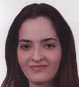 